Light Night 2016- Friday 7th OctoberUniversity of Leeds Proposal formwww.lightnightleeds.co.uk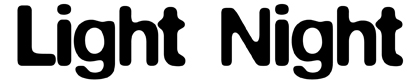 Light Night is an annual multi-art form festival, which takes place on one evening at numerous venues across Leeds city centre.  It is a celebratory showcase for the huge range of diverse and thriving creative activity taking place in Leeds all year round, and gives visitors free access to art and venues that they might not normally see.Light Night aims to:introduce new audiences to visual and performance art increase access for people from diverse backgrounds who would not normally attend arts events or activities bring new audiences into cultural venues in the city support artists and arts organisations to collaborate, show new work in new and/or unusual spaces, and develop their audiencessupport culture, including unique creative activity and events in the city We have a small pot of funding (up to £400 per project) to help activities in collaboration with the University of Leeds staff or students available. Please complete the form below if you wish to apply for this funding. If no funding is required, please do still complete the form so we can make sure your activity features in the Leeds Light Night brochure.Please complete the form and return to peteam@leeds.ac.uk by 5pm on the 25th Jun 2016.Name of Applicant/Artist:School/Faculty:Title of activity:Funding requested:Venue of activity:Short description of activity-(max 50 words)Full description of activity including budget breakdown- (max 300 words)-Include in your description whether the activity is family friendly.